11 сентября в школе прошли мероприятия, приуроченные к Всероссийскому дню трезвости.Кросс «Мы за здоровый образ жизни»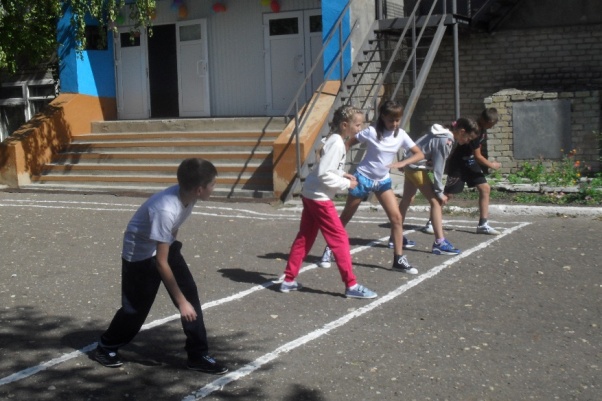 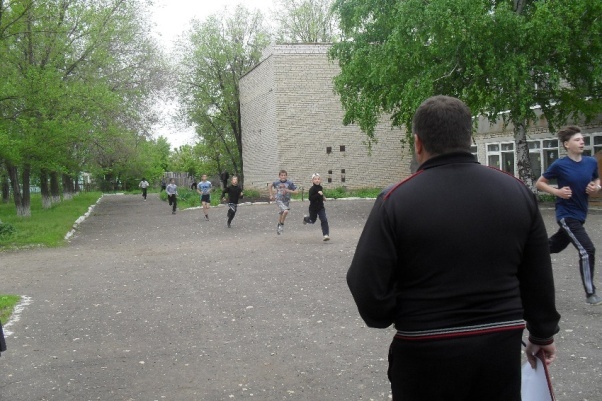 	Акция «Забор трезвости»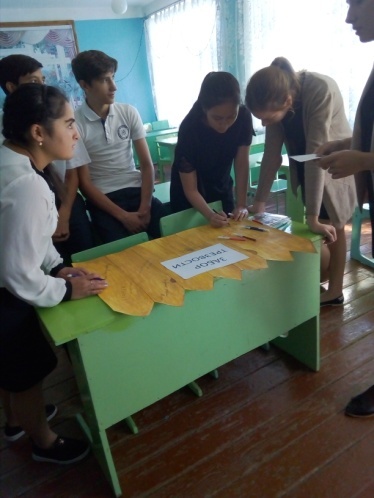 выставка книг в библиотеке 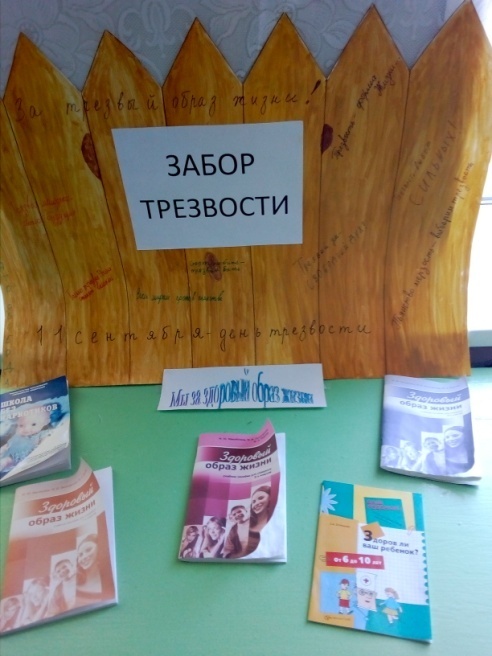 